Его ро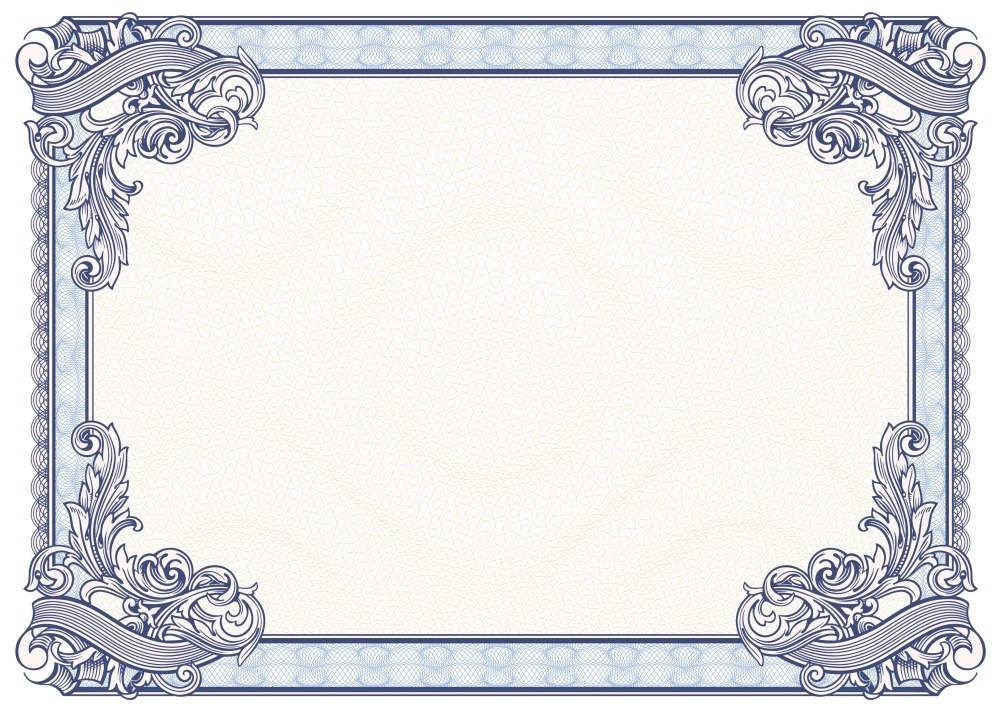 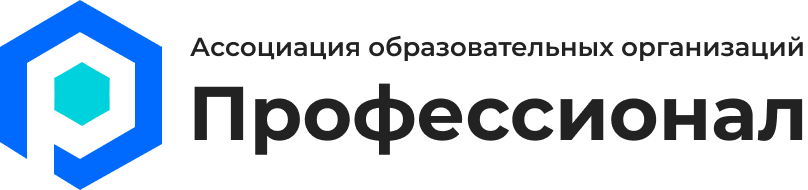 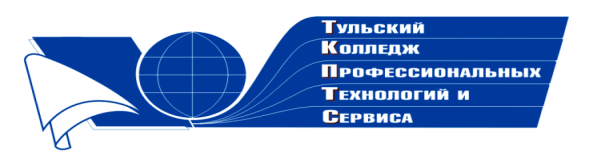 Государственное профессиональноеобразовательное учреждение  Тульской области «Тульский колледж профессиональных технологий и сервиса»ДипломНаграждаетсяБезбородова Дарья Юрьевна,занявшая 2 место  в общероссийском заочном конкурсе «Мой бессмертный полк» (к 75-летию Победы над фашистскими захватчиками в Великой Отечественной войне, к 40-летию ввода советских войск в Афганистан и 25-летию начала 1-й Чеченской войны) с работой «Воин духа»в номинации «Чеченская война – растерзанные души…»  Научный руководитель:  Дроздова Ирина Николаевна     Директор ГПОУ ТО       «ТКПТС»                                     С.С. Курдюмов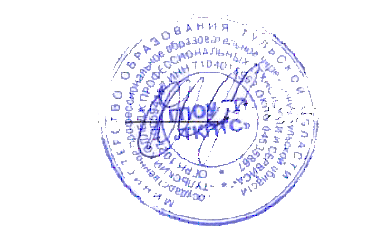 2020 год